Кирьянов Иван МихайловичГод рождения: __.__.1920 
ефрейтор 
в РККА с __.__.1940 года 
место рождения: Тульская обл., Куркинский р-н, Грязновский с/с № записи: 1503563015Кирьянов Иван Михайлович 1920г.р. 
Перечень наград 17/н27.09.1944Орден Красной ЗвездыПоказать документ о награждении Звание: ефрейтор 
в РККА с 18.10.1940 года Место призыва: Первомайский РВК, Московская обл., г. Москва, Первомайский р-н № записи: 41571155Архивные документы о данном награждении:I. Приказ(указ) о награждении и сопроводительные документы к нему- первая страница приказ или указа- строка в наградном списке- наградной листII. Учетная картотека- данные в учетной картотекеОрден Красной Звезды 

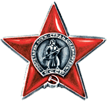 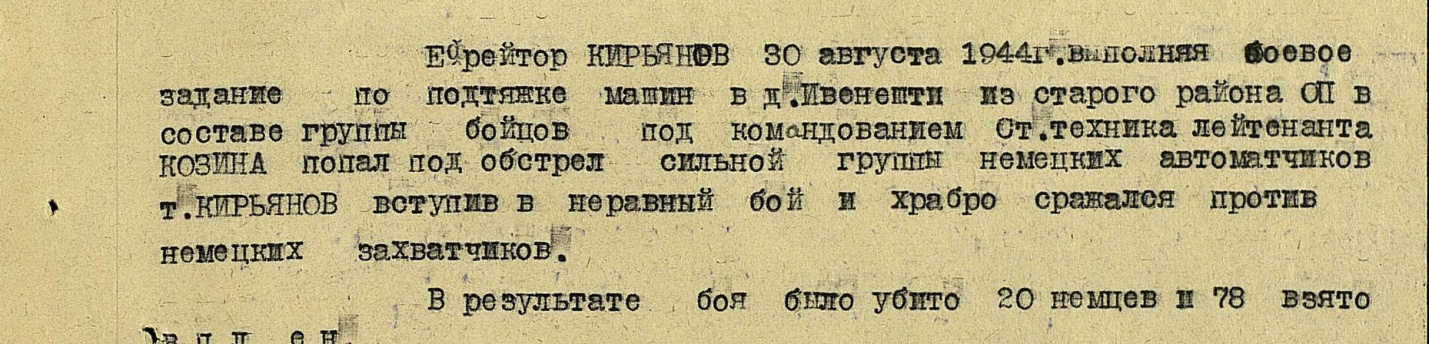 